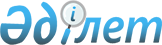 Шектеу іс-шарларын белгілеу туралы
					
			Күшін жойған
			
			
		
					Қарағанды облысы Қарқаралы ауданының Шарықты ауылдық округінің әкімінің 2023 жылғы 20 наурыздағы № 2 шешімі. Күші жойылды - Қарағанды облысы Қарқаралы ауданының Шарықты ауылдық округінің әкімінің 2023 жылғы 23 мамырдағы № 4 шешімімен
      Ескерту. Күші жойылды - Қарағанды облысы Қарқаралы ауданының Шарықты ауылдық округінің әкімінің 23.05.2023 № 4 (оның алғашқы ресми жарияланған күнінен бастап қолданысқа енгізіледі) шешімімен.
      "Ветеринария туралы" Қазақстан Республикасы Заңының 10-1 бабының 7 тармақшасына сәйкес және Қазақстан Республикасы Ауыл шаруашылығы министрлігі Ветеринариялық бақылау және қадағалау комитетінің Қарқаралы аудандық аумақтық инспекциясының бас мемлекеттік ветеринариялық- санитариялық инспекторының 2023 жылғы 20 наурыздағы №15-4-1/122 ұсынысы негізінде ШЕШТІМ:
      1. Қарқаралы ауданы, Шарықты ауылдық округінің Теректі ауылында орналасқан азамат Сейсенбаев Бауыржанның жеке қосалқы шаруашылығының аумағында ірі қара малдарының арасынан құтыру ауруы анықталуына байланысты шектеу іс-шаралары белгіленсін.
      2. Осы шешімнің орындалуын бақылауды өзіме қалдырамын.
      3. Осы шешім оның алғашқы ресми жарияланған күнінен бастап қолданысқа енгізіледі.
					© 2012. Қазақстан Республикасы Әділет министрлігінің «Қазақстан Республикасының Заңнама және құқықтық ақпарат институты» ШЖҚ РМК
				
      Шарықты ауылдық округінің әкімі

А. Ногербеков
